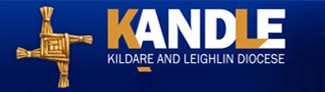 POST-PRIMARY DIOCESAN ADVISOR:  JOB DESCRIPTIONTitle:  			Post-Primary Diocesan AdvisorEmployer:		The Diocese of Kildare and Leighlin Responsible to:	The Co-ordinator of the Diocesan Faith Development ServicesMain purpose of Role:The Post-Primary Diocesan Advisor provides pastoral support, information & resources to teachers of Religious Education & Chaplains, while also engaging with school management & the wider school community regarding the ongoing provision of Religious Education & faith formation in post-primary schools in the Diocese.The Post-Primary Diocesan Advisor works as a team member of the Faith Development Services, resourcing and supporting diocesan initiatives.THE POST-PRIMARY DIOCESAN ADVISOR WILL support Religious Education teams in schools through:School visitationProvision of resources and materials Updates re developments in RE curriculumNewsletters as appropriateResponding to phone calls and e-mail queriesProviding support for lay chaplainsMaintaining links with priest\religious chaplainsMaintaining links with Principals OrganisingAn Annual Religious Education Seminar with a diverse programme encompassing spiritual nourishment, information and practical resourcesOther support meetings\gatheringsDiocesan Schools   The P.P.D.A. provides a point of contact with the Patron, the Bishop.  In addition to all of the above the PPDA will:Liaise with Principals on behalf of the PatronSupport and develop School Ethos by:Provision of opportunities for full staff awarenessOrganisation of inter school meetings for Principals / RE Teachers / (and Chaplains)Meet with BOM\School management team\Patron\Chaplains on appointment of new boards.Nominate from list of interviewers to Selection PanelsBe Patron’s nominee on Selection Panels as requiredOversee submission of required / mandatory documentation by school managementCommunity Schools with joint patronage:  Where the Bishop shares joint patronage with Educational Training Boards the P.P.D.A. will also be a point of contact and provide appropriate support.The P.P.D.A. will also:Attend N.A.P.P.D. A. meetingsEngage with relevant organisations eg. Trocaire.Represent on relevant national and inter-diocesan committees in consultation with Bishop.Present an annual report to Bishop.To apply, send Curriculum Vitae with a covering letter marked ‘Confidential’ to:Rev. G. Ahern, P.P.Baltinglass Parish Office,Parkmore,Baltinglass,Co. Wicklow.The covering letter should include the following:A statement of suitability for the post.An outline of your experience and knowledge of current developments in Post-Primary Religious Education.Previous experience of working as part of a team with a range of stakeholders.Additional information which you may consider relevant to your application.The closing date for applications is Friday, 22nd May 2020.